May 21, 2018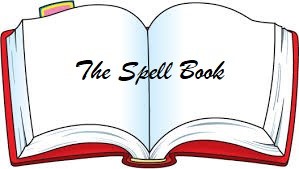 New additions to www.janddhobbies.comFamily Games   Ticket To Ride additions, new editions 	1910 Days of Wonder   	Map Pack 2 India/Switzerland	Map Pack 5Pennsylvania/ United KingdomTwilight Imperium   Playmat   Fleet movement trays Upcoming eventsMemorial Week Sale: MTG Dominaria and Pokémon Forbidden Light boosters 3/10 $May 28th 7-11 pm Dungeons and Dragons: Storm King’sThunderMay 29th Tuesday Night Magic May 30th 7-10 pm Yu-Gi-OhMay 31st 7-11 pm ASLJune 1st 7-11 pm Dungeons and Dragons: Yawning PortalJune 2nd 10-1pm Pokémon. Open Gaming from 10-9 pmJune 3rd 12pm-6pm ASL  